ANNO SCOLASTICO: ………………………………………………ALUNNO: ………………………………………………….DATI GENERALIFUNZIONAMENTO DELLE ABILITÀ DI LETTURA, SCRITTURA E CALCOLODIDATTICA PERSONALIZZATAStrategie e metodi di insegnamento:Misure dispensative/strumenti compensativi/tempi aggiuntivi:VALUTAZIONEL'alunno, nella valutazione delle diverse discipline, si avvarrà di:Strategie  e metodologiche e didatticheValorizzare nella didattica linguaggi comunicativi altri dal codice scritto (linguaggio iconografico, parlato), utilizzando mediatori didattici quali immagini, disegni e riepiloghi a voceUtilizzare schemi e mappe concettualiPrivilegiare l’apprendimento dall’esperienza e la didattica laboratorialePromuovere processi metacognitivi per sollecitare nell’alunno l’autocontrollo e l’autovalutazione dei propri processi di apprendimentoIncentivare la didattica di piccolo gruppo e il tutoraggio tra pariPromuovere l’apprendimento collaborativoMisure dispensativeAll’alunno con DSA è garantito l’essere dispensato da alcune prestazioni non essenziali ai fini dei concetti da apprendere. Esse possono essere, a seconda della disciplina e del caso:l’utilizzo contemporaneo dei quattro caratteri (stampatello maiuscolo, stampatello minuscolo, corsivo minuscolo, corsivo maiuscolo)la lettura ad alta vocela scrittura sotto dettaturaprendere appunticopiare dalla lavagnalo studio mnemonico delle tabellinelo studio della lingua straniera in forma scrittail rispetto della tempistica per la consegna dei compiti scrittila quantità dei compiti a casaStrumenti compensativiAltresì l’alunno con DSA può usufruire di strumenti compensativi che gli consentono di compensare le carenze funzionali determinate dal disturbo. Aiutandolo nella parte automatica della consegna, permettono all’alunno di concentrarsi sui compiti cognitivi oltre che avere importanti ripercussioni sulla velocità e sulla correttezza. A seconda della disciplina e del caso, possono essere:tabella dell’alfabetoretta ordinata dei numeritavola pitagoricalinea del tempotabella delle misure e delle formule geometricheformulari, sintesi, schemi, mappe concettuali delle unità di apprendimentocomputer con programma di videoscrittura, correttore ortografico e sintesi vocale; stampante e scannercalcolatriceregistratore e risorse audio (sintesi vocale, audiolibri, libri digitali)software didattici specificiVALUTAZIONEPredisporre verifiche scalariProgrammare e concordare con l’alunno le verifichePrevedere verifiche orali a compensazione di quelle scritte (soprattutto per la lingua straniera)Valutare tenendo conto maggiormente del contenuto più che della formaFar usare strumenti e mediatori didattici nelle prove sia scritte sia oraliIntrodurre prove informatizzateProgrammare tempi più lunghi per l’esecuzione delle prove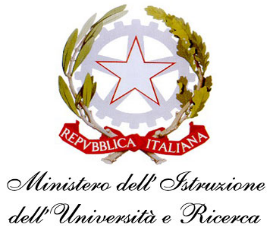 ISTITUTO COMPRENSIVO N. 3 «LAME»VIA BEVERARA N. 158 - 40131 BOLOGNASegreteria tel. 051/6345568 - fax: 051/6344298Dirigente Scolastico tel.: 051/6346287e mail: boic81300r@istruzione.itCod. Mec. BOIC81300R - C.F. 91153370373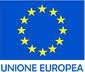 Nome e CognomeData di nascitaClasseInsegnante referenteDiagnosi medico-specialisticaredatta in data…da…presso…Interventi pregressi e/o contemporanei al percorso scolastico effettuati da… presso…periodo e frequenza…..modalità….Scolarizzazione pregressaDocumentazione relativa alla scolarizzazione e alla didattica nella scuola dell’infanziaRapporti scuola-famiglia        LetturaElementi desunti dalla diagnosiElementi desunti dall’osservazione in classe        LetturaVelocità        LetturaCorrettezza        LetturaComprensione       ScritturaElementi desunti dalla diagnosiElementi desunti dall’osservazione in classe       ScritturaGrafia       ScritturaTipologia di errori       ScritturaProduzione       Calcolo Elementi desunti dalla diagnosiElementi desunti dall’osservazione in classe       Calcolo Mentale       Calcolo Per iscritto       AltroEventuali disturbi nell'area motorio-prassica:Eventuali disturbi nell'area motorio-prassica:Eventuali disturbi nell'area motorio-prassica:       AltroUlteriori disturbi associati:Ulteriori disturbi associati:Ulteriori disturbi associati:       AltroBilinguismo o italiano L2:Bilinguismo o italiano L2:Bilinguismo o italiano L2:       AltroLivello di autonomia: Livello di autonomia: Livello di autonomia: Macroarea linguistico-espressivaMacroarea logico-matematica-scientificaMacroarea storico-geografica-socialeMacroarea linguistico-espressivaMacroarea logico-matematica-scientificaMacroarea storico-geografica-socialeDisciplinaMisure dispensativeStrumenti compensativiTempi aggiuntiviItalianoMatematicaLingua Inglese…..…..…..…..